          №54 /2022                                                                                                                08.12.2022 гО назначении публичных слушаний по проектувнесения изменений в Правила землепользования и застройки Кильдюшевского сельского поселения Яльчикского  района Чувашской Республики    В соответствии со статьей 31, 32, 33 Градостроительного кодекса Российской Федерации, статьей 84 Земельного кодекса Российской Федерации, Федеральным законом от 6 октября 2003 года №131-ФЗ «Об общих принципах организации местного самоуправления в Российской Федерации», Законом Чувашской Республики «О регулировании градостроительной деятельности в Чувашской Республике», Уставом Кильдюшевского сельского поселения Яльчикского района Чувашской Республики, администрация Кильдюшевского сельского поселения п о с т а н о в л я е т:           1. Назначить публичные слушания по проекту решения Собрания депутатов Кильдюшевского сельского поселения «О внесении изменений в Правила землепользования и застройки Кильдюшевского сельского поселения Яльчикского района Чувашской Республики», утвержденного решением Собрания депутатов Кильдюшевского сельского поселения Яльчикского района Чувашской Республики от    11 июля  2017 г. № 16/1 (с изменениями, внесенными решением Собрания депутатов Кильдюшевского сельского поселения Яльчикского района Чувашской Республики от    28 мая 2021 г. № 10/2, от 17 декабря 2021г. №21/4),  на 15 декабря 2022 года в здании администрации Кильдюшевского сельского поселения по адресу: д. Кильдюшево, ул. 40 лет Победы, д.20  начало в 14.00 часов.2. Назначить Воронову Инессу Петровну, заместителя главы администрации Кильдюшевского сельского поселения, ответственным за подготовку и проведение публичных слушаний.3. Предложения и замечания по проекту внесения изменений в Правила землепользования застройки Кильдюшевского сельского поселения Яльчикского района Чувашской Республики в письменном виде направлять по адресу: Чувашская Республика, Яльчикский район, д. Кильдюшево, ул. 40 лет Победы, д. 20 (тел.883549-64-3-25).4. Настоящее постановление и проект Решения Собрания депутатов Яльчикского муниципального округа Чувашской Республики «О внесении изменений в Правила землепользования и застройки Кильдюшевского сельского поселения Яльчикского района Чувашской Республики» опубликовать на официальном сайте администрации Кильдюшевского сельского поселения и в информационном бюллетене «Вестник Кильдюшевского сельского поселения Яльчикского района». Глава Кильдюшевскогосельского поселенияЯльчикского района                                                                            Г.П.ЛовкинПРОЕКТО внесении изменений в Правила земелепользованияи застройки Кильдюшевского сельского поселенияЯльчикского района Чувашской РеспубликиРуководствуясь статьей 33 Градостроительного кодекса Российской Федерации, статьей 14 Федерального закона от 06.10.2003 года N131- ФЗ "Об общих принципах местного самоуправления в Российской Федерации", Законом Чувашской Республики " О регулировании градостроительной деятельности в Чувашской Республике", заключением о результатах публичных слушаний от ___________2022 года, Собрание депутатов Яльчикского муниципального округа Чувашской Республики р е ш и л о:1. Внести в Правила землепользования и застройки Кильдюшевского сельского поселения Яльчикского района Чувашской Республики, утвержденные решением Собрания депутатов Кильдюшевского сельского поселения Яльчикского района Чувашской Республики от 11.07.2017 года N16/1 (с изменениями в редакции решений Кильдюшевского сельского поселения Яльчикского района Чувашской Республики от     28 мая 2021 г. № 10/2, от 17 декабря 2021г. №21/4 (далее - Правила) следующие изменения:- внести изменения в карту градостроительного зонирования и зон с особыми условиями использования территории к Правилам, в части отнесения земельного участка из земель  сельскохозяйственного назначения с кадастровым номером 21:25:030501:265 площадью 15189 кв.м., расположенного по адресу: Чувашская Республика, Яльчикский район, Кильдюшевское сельское поселение, из территориальной зоны "Сельскохозяйственные угодья в составе земель сельскохозяйственного назначения (СХ-1) в территориальную зону "Сельскохозяйственного использования" (СХ-2), отобразив данные изменения на карте градостроительного зонирования и зон с особыми условиями использования территории, а также изменив графическое и текстовое описание местоположения границ указанных территориальных зон.2. Графическое изображение карты градостроительного зонирования и зон с особыми условиями использования территории к Правилам выполнено в новой редакции согласно приложению №1.3. Графическое и текстовое описание местоположения границ изменяемой территориальной зоны "Сельскохозяйственного использования" (СХ-2) Правил будет выполнено в соответствии с требованиями приказа Минэкономразвития России от 23.11.2018 №650 после утверждения внесенных изменений в Правила решением Собрания депутатов Яльчикского муниципального округа  Чувашской Республики4. Настоящее решение вступает в силу с момента официального опубликования.Информационный бюллетень «Вестник Кильдюшевского сельского поселения Яльчикского района Чувашской Республики» отпечатан  в администрации Кильдюшевского сельского поселения Яльчикского района Чувашской Республики.Адрес: д. Кильдюшево, ул. 40 лет Победы, дом №20                                                              Тираж -  10 экз.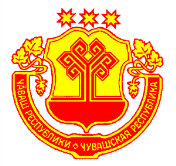 Информационный бюллетеньВестник Кильдюшевского сельского поселения Яльчикского районаУТВЕРЖДЕНРешением Собрания депутатов Кильдюшевского сельского поселения Яльчикского района № 1/2 “22” января 2008г.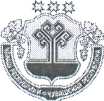 Чăваш РеспубликиЕлчĕк районĕÇирĕкĕ Шăхальял поселенийĕнадминистрацийĕЙЫШĂНУ2022ç. декабрĕн  08-мĕшĕ №58Çирĕклĕ Шăхаль ялĕЧувашская РеспубликаЯльчикский районАдминистрацияКильдюшевскогосельского поселенияПОСТАНОВЛЕНИЕ«08» декабря  2022 г. №58д. Кильдюшево